Załącznik nr 12 do SWZsygnatura postępowania PZP/4/2022WYKAZ OSÓBdo postępowania na świadczenie usługi polegającej na ochronie fizycznej gmachu Domu Kultury „KADR” w Dzielnicy Mokotów m.st. Warszawy przy ul. W. Rzymowskiego 32 w WarszawieZamawiający:Dom Kultury „KADR” w Dzielnicy Mokotów m.st. Warszawyul. W. Rzymowskiego 3202-697 WarszawaWykonawca:...................................................................................................................................................................................................................................................................................................................................................................................................................................................................................................................................................... (pełna nazwa/ firma, adres, w zależności od podmiotu: NIP/PESEL, KRS/CEiDG) reprezentowany przez:..................................................................................................................................................................................W nawiązaniu do Specyfikacji warunków zamówienia w postępowaniu o udzielenie zamówienia publicznego prowadzonego pod sygnaturą PZP/4/2022 w imieniu Wykonawcy składamy następujący Wykaz osób na potwierdzenie spełnienia  wymagań, o których mowa w Rozdziale VII ust. 1 pkt. 3 warunek 3 lit. c SWZ:Dowody potwierdzające spełnianie przez pracowników Wykonawcy wymagań, o których mowa w Rozdziale VII ust. 1 pkt. 3 warunek 3 lit. c SWZ: .......................................................................................................................................................................;........................................................................................................................................................................;........................................................................................................................................................................,OŚWIADCZENIE DOTYCZĄCE PODANYCH INFORMACJIOświadczam, że wszystkie informacje podane w powyższych oświadczeniach są aktualne i zgodne z prawdą oraz zostały przedstawione z pełną świadomością konsekwencji wprowadzenia Zamawiającego w błąd przy przedstawianiu informacji. Uwaga:Dokument Wykaz osób składany jest oryginale. Tabelę dokumentu Wykaz osób należy rozbudować według potrzeb. lp.Imię i nazwiskoZakres wykonywanych czynnościzaświadczenie o wpisie na listę kwalifikowanych pracowników ochrony fizycznej(posiada / nie posiada)przeszkolenie w zakresie obsługi monitoringu wizyjnego, w zakresie obsługi systemów pożarowych oraz w zakresie obsługi komputera, w tym poczty elektronicznej(posiada / nie posiada)6 - miesięczne doświadczenie w obsłudze urządzenia do rentgenowskiej kontroli bagażu, brak przeciwwskazań do obsługi tego urządzenia oraz ważne badania lekarskie dopuszczające do pracy przy takich urządzeniach(posiada / nie posiada)1.2.3.4._______________________________dn. _______________________                          miejscowość__________________________________________________________        podpis/y osób upoważnionych do reprezentowania Wykonawcy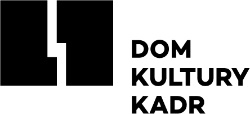 